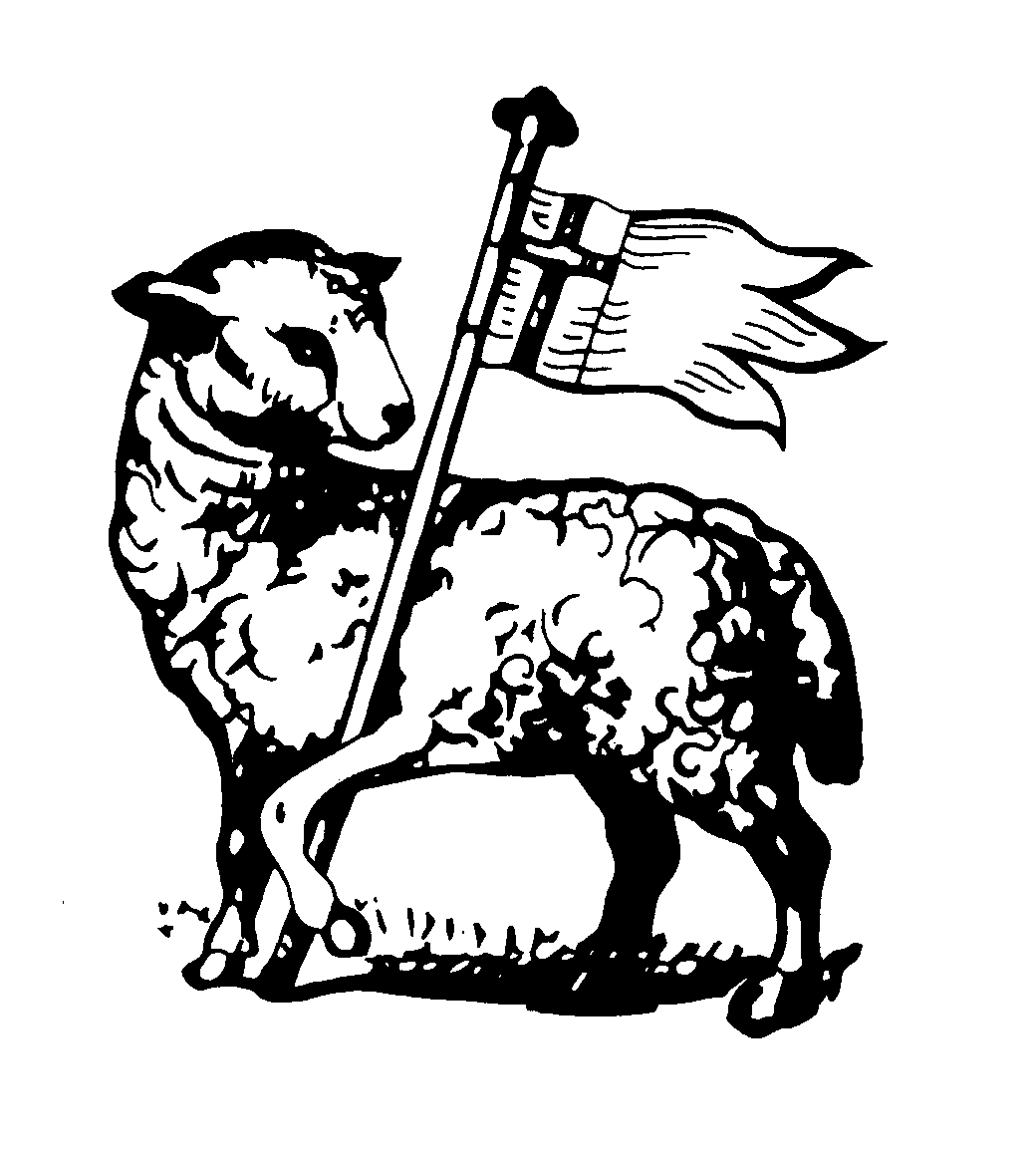 Redruth Town                                 Consel An DreCouncil               ResrudhRedruth Civic Centre, Alma Place, Redruth, Cornwall TR15 2ATTel No: 01209-210038   e-mail: admin@redruth-tc.gov.ukMinutes of a Meeting of the Redruth Town Council Audit & Accounting Governance Committee held virtually and remotely on Tuesday 19th January 2021Present:	Cllr C Garrick						ChairmanCllr S Barnes – from the point mentionedCllr Mrs A Biscoe	Cllr H Biscoe – from the point mentioned	Cllr M Brown	Cllr Mrs J DavidsonCllr Ms D ReeveIn attendance:  	P B Bennett			Town Clerk			Cllr I Thomas	PART I – PUBLIC SESSION1389.1	To confirm Members can communicate with others at the meeting and to receive apologies for absence.1389.1.1	All Members confirmed that they could communicate with others at the meeting, and apologies were received from Cllr Tregunna (unwell).1389.2	Members to declare any disclosable pecuniary interests or non-registerable interests (including details thereof) in respect of any item(s) on this Agenda.1389.2.1	There were no interest declared.1389.3	To confirm the minutes of:	The Audit & Accounting Governance Committee Meeting held on 19th October 2020:1389.3.1	Cllr H Biscoe entered the meeting1389.3.2	RESOLVED by a majority that the minutes of the Audit & Accounting Governance Committee Meeting held on Monday 19th October 2020 were a true and accurate record of proceedings.   [Proposed: Cllr Reeve; Seconded: Cllr Brown].   Cllrs Mrs A Biscoe, H Biscoe and Mrs Davidson abstained as they were not present at the meeting.1389.4	Town Clerk’s Report1389.4.1	The Town Clerk’s report had been circulated prior to the meeting and was noted. 1389.4.2	Cllrs H Biscoe and Garrick were nominated to carry out this committee’s audit checks, if guidelines allow, and to report back to the meeting in April 2021. 1389.5	To review Income & Expenditure for the period ending December 20201389.5.1	A report had been circulated to members prior to the meeting outlining income and expenditure for the period up to 31st December 2020.   1389.5.2	Unanimously RESOLVED that the Income & Expenditure for the period ending December 2020 is agreed and meets the expected budgetary requirements.   [Proposed: Cllr Brown; Seconded: Cllr Reeve]1389.6	To approve the list of current Direct Debit Payments1389.6.1	A report had been circulated identifying the current list of Direct Debit payments made by the Council.1389.6.2	Unanimously RESOLVED to approve the current list of Direct Debit Payments made by the Council.   [Proposed: Cllr Reeve; Seconded: Cllr Brown]1389.7	To approve the Treasury Management Strategy for Financial Year 2020-211389.7.1	Cllr Barnes joined the meeting1389.7.2	A report had been circulated prior to the meeting reviewing the Treasury Management Strategy for Financial Year 2020-21.   This matter was considered and discussed in depth.1389.7.3	Unanimously RESOLVED that the Treasury Management Strategy for Financial Year 2020-21 be approved.   [Cllr H Biscoe; Seconded: Cllr Mrs Davidson]ChairmanTown Mayor: Cllr Ms D L ReeveTown Clerk: P B Bennett